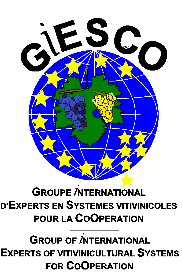 EVALUATION SHEET FOR ‘ DIRECT GiESCO CHART ’ – Key pointsGiESCO member(s) evaluator(s) :Principle 1 objective ‘Priority to man’ :Principle 2 research ‘Minimum impact’ :Principle 3 guarantee ‘Transparency & evaluation’ :Vineyard descriptorManager responseGiESCO score (1-5)CommentsName of the vineyardGeneral description of the territory (see annex for details)General description of the vineyard (see annex for details)General description of the cellar and enological practices (see annex for details)Cultivation system applied to every plot (see annex for details)Canopy managementSoil managementIrrigationFertilisation Pests controlMode of harvestDegree of mechanizationGlobal Plot n°1 particularitiesNatural terroirVariety / rootstockCultivation practicesPruningType of winePlot n°2 particularities…